Собрание представителей сельского поселения Преполовенкамуниципального района Безенчукский Самарской областичетвертого созываРЕШЕНИЕ17 мая 2023г.                                                                            № 105/45О предварительном одобрении проекта решения Собрания представителей сельского поселения Преполовенкамуниципального района Безенчукский Самарской области «О внесении изменений в Устав сельского поселения Преполовенкамуниципального района Безенчукский Самарской области» и вынесении проекта на публичные слушанияВ соответствии со статьями 28 и 44 Федерального закона от 06.10.2003 № 131-ФЗ «Об общих принципах организации местного самоуправления в Российской Федерации»Собрание представителей сельского поселения Преполовенка муниципального района Безенчукский Самарской областиРЕШИЛО:1.  Предварительно одобрить проект решения Собрания представителей сельского поселения  Преполовенка муниципального района Безенчукский Самарской области «О внесении изменений в Устав сельского поселения Преполовенка муниципального района Безенчукский Самарской области» (приложение к настоящему решению).2.  В целях обсуждения проекта решения Собрания представителей сельского поселения Преполовенка муниципального района Безенчукский Самарской области «О внесении изменений в Устав сельского поселения Преполовенка муниципального района Безенчукский Самарской области» провести на территории сельского поселения Преполовенка муниципального района Безенчукский Самарской области публичные слушания в соответствии с Порядком организации и проведения публичных слушаний в сельском поселении Преполовенка муниципального района Безенчукский Самарской области, утвержденным решением Собрания представителей сельского поселения Преполовенка муниципального района Безенчукский Самарской области от 19.02.2010 № 2.3.  Срок проведения публичных слушаний составляет 20 (двадцать) дней с 30 мая 2023 года по 18 июня 2023года.4.  Обсуждение проекта решения Собрания представителей сельского поселения Преполовенка муниципального района Безенчукский Самарской области «О внесении изменений в Устав сельского поселения Преполовенка муниципального района Безенчукский Самарской области», а также учет представленных жителями поселения и иными заинтересованными лицами замечаний и предложений по проекту решения Собрания представителей сельского поселения Преполовенка муниципального района Безенчукский Самарской области «О внесении изменений в Устав сельского поселения Преполовенка муниципального района Безенчукский Самарской области» осуществляется в соответствии с Порядком организации и проведения публичных слушаний в сельском поселении Преполовенка муниципального района Безенчукский Самарской области, утвержденным решением Собрания представителей сельского поселения Преполовенка муниципального района Безенчукский Самарской области от 19.02.2010 № 2.5.  Органом, уполномоченным на организацию и проведение публичных слушаний в соответствии с настоящим решением, является Собрание представителей сельского поселения Преполовенка муниципального района Безенчукский Самарской области.6.  Место проведения публичных слушаний (место ведения протокола публичных слушаний) –446222, Самарская область, Безенчукский район, село Преполовенка, ул. Центральная, д.53.7.  Мероприятие по информированию жителей поселения по вопросу обсуждения проекта решения Собрания представителей сельского поселения Преполовенка  муниципального района Безенчукский Самарской области «О внесении изменений в Устав сельского поселения Преполовенка муниципального района Безенчукский Самарской области» состоится 31 мая 2023 года в 17.00 часов по адресу: 446222, Самарская область, Безенчукский район, село Преполовенка, ул. Центральная, д.53.8.  Назначить лицом, ответственным за ведение протокола публичных слушаний и протокола мероприятия по информированию жителей сельского поселения Преполовенка муниципального района Безенчукский по вопросу публичных слушаний, заместителя главы сельского поселения Преполовенка Л.Н. Оводову.9.  Принятие замечаний и предложений по вопросам публичных слушаний, поступивших от жителей поселения и иных заинтересованных лиц, осуществляется по адресу, указанному в пункте 6 настоящего решения, в рабочие дни с 10 часов до 19 часов, в субботу с 12 до 17 часов. Письменные замечания и предложения подлежат приобщению к протоколу публичных слушаний.10.  Прием замечаний и предложений по вопросу публичных слушаний оканчивается 15 июня 2023года.11.  Опубликовать настоящее решение, проект решения Собрания представителей сельского поселения Преполовенка муниципального района Безенчукский Самарской области «О внесении изменений в Устав сельского поселения Преполовенка муниципального района Безенчукский Самарской области» (приложение к настоящему решению) в газете  или в газете «Вестник сельского поселения Преполовенка».12.  Настоящее решение вступает в силу со дня его официального опубликования.Председатель Собрания представителейсельского поселения Преполовенкамуниципального района БезенчукскийСамарской области                                                                М.М.Баннова                                    И.о.Главы сельского поселения Преполовенкамуниципального района БезенчукскийСамарской области                                                                      Л.Н.ОводоваПриложениек решению Собрания представителейсельского поселения Преполовенка муниципального района БезенчукскийСамарской областиот 17 мая 2023г. № 105/45ПРОЕКТ  РЕШЕНИЕ«__» __________ 2023 г.		                                               № ____О внесении изменений в Устав сельского поселения Преполовенка муниципального района Безенчукский Самарской областиВ соответствии со статьей 44 Федерального закона от 06.10.2003 № 131-ФЗ «Об общих принципах организации местного самоуправления в Российской Федерации», с учетом заключения о результатах публичных слушаний по проекту решения Собрания представителей сельского поселения Преполовенка муниципального района Безенчукский Самарской области «О внесении изменений в Устав сельского поселения Преполовенка муниципального района БезенчукскийСамарской области» от __________ 2023 года, Собрание представителей сельского поселения Преполовенка муниципального района Безенчукский Самарской области РЕШИЛО:Внести следующие изменения в Устав сельского поселения Преполовенка муниципального района Безенчукский Самарской области, принятый решением Собрания представителей сельского поселения Преполовенкамуниципального района БезенчукскийСамарской области от 15.04.2014 № 95/50 (далее – Устав):1) пункт 2статьи 25.1 Устава изложить в следующей редакции:«2. Староста сельского населенного пункта назначается Собранием представителей поселения по представлению схода граждан сельского населенного пункта. Староста сельского населенного пункта назначается из числа граждан Российской Федерации, проживающих на территории данного сельского населенного пункта и обладающих активным избирательным правом, либо граждан Российской Федерации, достигших на день представления сходом граждан 18 лет и имеющих в собственности жилое помещение, расположенное на территории данного сельского населенного пункта.»;2) пункт 1 статьи 38 Устава дополнить подпунктом 10.2 следующего содержания:«10.2) отсутствия депутата без уважительных причин на всех заседаниях Собрания представителей поселения в течение шести месяцев подряд;».2. Поручить Главе сельского поселения Преполовенка муниципального района Безенчукский Самарской области направить настоящее Решение на государственную регистрацию в течение 15 (пятнадцати) дней со дня принятия настоящего Решения.3. После государственной регистрации вносимых настоящим Решением изменений в Устав сельского поселения Преполовенка муниципального района Безенчукский Самарской области осуществить официальное опубликование настоящего Решения.4. Настоящее Решение вступает в силу со дня его официального опубликования.Председатель Собрания представителейсельского поселения Преполовенкамуниципального района БезенчукскийСамарской области                                                                      М.М.Баннова  Глава сельского поселения Преполовенка муниципального района Безенчукский	Самарской области                                                                         В.Б. Васильев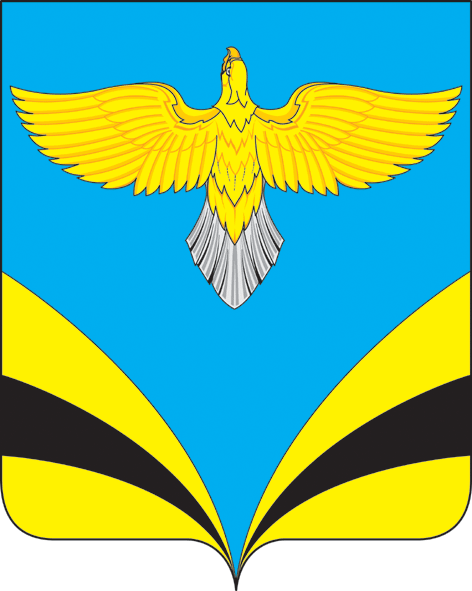 